Publicado en Barcelona el 01/12/2023 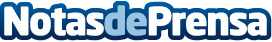 IFLEX sale a cotizar a BME Growth y repunta un 20% en su debutIFLEX, la compañía española de packaging flexible sostenible, ha salido el jueves 30 de noviembre a cotizar a BME Growth tras captar más de 1 millón de euros a través de Sego VentureDatos de contacto:Cristina GonzálezSEGOFINANCE91 901 04 99Nota de prensa publicada en: https://www.notasdeprensa.es/iflex-sale-a-cotizar-a-bme-growth-y-repunta-un Categorias: Internacional Nacional Finanzas Cataluña Emprendedores Logística Sostenibilidad Bolsa http://www.notasdeprensa.es